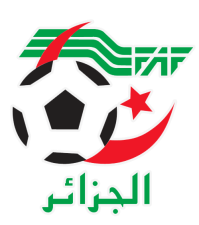 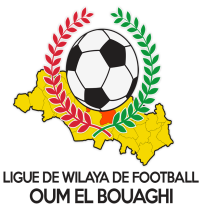              FEDERATION ALGERIENNE DE FOOTBALL                   LIGUE DE WILAYA DE FOOTBALL D’OUM EL BOUAGHIDESIGNATION ARBITRESSENIORS WILAYA 10eme JOURNÉESAISON 2021-2022VENDREDI 04/03/2022SAMEDI 05/03/2022SOUS TOUTES RESERVESRAPPEL    ( Article  21 )Il est porté a votre connaissance que l’application de l’article 21 des règlements généraux de la FAF est obligatoire pour toutes rencontres officielles. À cet effet les clubs qui reçoivent doivent obligatoirement s’assurer de la présence d’un médecin et d’une ambulance si l’absence du médecin ou de l’ambulance est constatée par l’arbitre celui-ci annule la rencontre et le club est sanctionnepar l’article 21 des R/G de la FAF..CONSULTATION DU SITE INTERNETLes clubs sont tenus de consulter le Site Internet de la liguehttp://www.lwfoeb.dz/ pour prendre connaissance des éventuelles modifications dans la programmation et changements des lieux de rencontres et/ou horaire.LieuxRencontresHeuresArbitre & Arbitres assistantAIN FAKROUNWSBBS / USAM14H30MESSAI-BOUDEBOUZA-CHELALSOUK NAAMANENRBBC / ESSR14H30AMARA-KARA-DERBALKSAR SBAHICRBB / DSSR14H30BENZOUAI-AGGOUN-ZOUAI.FH. TOUMGHANICRBH / DJS14H30ZOUAI.A-BOUAFIA-CHARAFLieuxRencontresHeuresArbitre & Arbitres assistantMESKIANAJBJ / USB14H00ZEROUKI-BOULAKHOUA-KAMLIDHALAAUSHD / ESAZ14H00GHOUTI-MEDFOUNI-GHOUL